Partnership for Ontario County, Inc.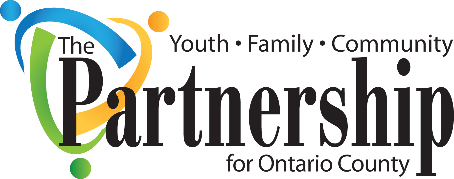 Volunteer ApplicationDo you participate in any of our programs? (if yes, please list below)	Yes		No ________________________________________________________Employment:		 Occupation: ______________	 Retired			 Student			 NoneHow did you hear about us?  __________________________Which program(s) are you interested in volunteering with? (check all that apply) The Community Support Center		 EPIC Zone: A Youth Clubhouse	 Leadership Ontario				 The Partnership (Admin) Ontario County Youth Court		Substance Abuse Prevention Coalition Ontario County Suicide Prevention CoalitionWhat types of volunteer work are you interested in doing? (check all that apply)		 Fundraisers:			 Golf Tournament			 5K Walk/Run		 Representing the Partnership or its programs at health fairs, festivals, community events, etc.		 Administrative/Office Duties Translation (list languages you are comfortable translating to/from): ____________________ ASL Interpretation Other: ______________________________________________When are you available to volunteer? (check all that apply)	Days:  Weekends	 Weekdays			Time of Day: Days	  Evenings(please continue to other side)What skills or volunteer experience do you bring to the Partnership? Ex: HR, grant writing, fundraising, etc.________________________________________________________________Is there anything you would like us to know about you, such as physical limitations or medical conditions that require our attention?________________________________________________________________For Office Use:    Interview Date: ___	Inactive Date: _Comments: _________________________________________________________________________________________________________________________________________________________________Name: ClickPronouns: Today’s Date: Date of Birth: Phone: Email: Mailing Address: Person to Contact in Case of Emergency: Relationship: Phone Number: 